
Activity #4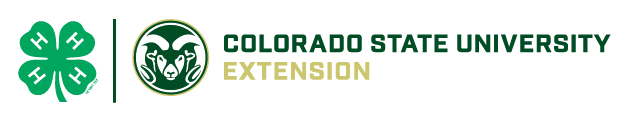 Understanding Medication LabelsAuthor: Melissa Ring"Materials reprinted with permission from ."GPP(s): 3Group Size: 5-50Length of Activity:   15- 30 minBackground:	In order to maintain proper medication records and make sure medication is being administered and stored properly, it is necessary for all 4-H members to read and understand what is on the medication label.Objectives:Provide an opportunity for youth 4-H members to practice reading medication bottles.Determine how to use and store medication properly.Learn about the information listed on medication bottles and how it applies to youth with food animal projects.Materials and Supplies:Sample medication bottles (available from your local veterinarian or animal supply business) Question and answer sheetsWriting utensilsExample label handout (to be used as a reference guide)Activity Description:Preparation:Make Copies of the handout (one per person)Obtain the sample medication bottlesPrepare questions for each medication bottle Activity:Place bottles around the room as stations. Distribute handout and writing utensils to each member.Review the information given on the handout.  Explain that each member will be answering various situation/questions on the answer sheet.  They may use their handout as a resource to locate information on the medicine bottle.After a few minutes at each station, rotate the members to the next one so they have a chance to reach each station and answer all of the questions on their answer sheet.Discussion:Why is it important to read medication labels carefully?Who can help you learn more about medication and how to properly use and store medications?